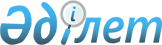 2023-2025 жылдарға арналған аудандық бюджет туралыЖамбыл облысы Шу аудандық мәслихатының 2022 жылғы 23 желтоқсандағы № 38-3 шешімі
      Қазақстан Республикасының Бюджет кодексінің 9 бабына, "Қазақстан Республикасындағы жергілікті мемлекеттік басқару және өзін-өзі басқару туралы" Қазақстан Республикасының Заңының 6 бабына сәйкес аудандық мәслихат ШЕШІМ ЕТТІ:
      1. 2023– 2025 жылдарға арналған аудандық бюджет 1, 2, 3 - қосымшаларға сәйкес, оның ішінде 2023 жылға мынадай көлемде бекітілсін:
      1) кірістер – 14917656 мың теңге, оның ішінде:
      салықтық түсімдер– 4102173 мың теңге;
      салықтық емес түсімдер – 84864 мың теңге;
      негізгі капиталды сатудан түсетін түсімдер – 51965 мың теңге;
      трансферттер түсімі – 10678654 мың теңге.
      2) шығындар – 14802770 мың теңге;
      3) таза бюджеттік кредиттеу – 38328 мың теңге, оның ішінде:
      бюджеттік кредиттер – 155250 мың теңге;
      бюджеттік кредиттерді өтеу – 116922 мың теңге;
      4) қаржы активтерімен операциялар бойынша сальдо – 126540 мың теңге, оның ішінде:
      қаржы активтерін сатып алу – 126540 мың теңге;
      мемлекеттің қаржы активтерін сатудан түсетін түсімдер – 126540 мың теңге;
      5) бюджет тапшылығы (профициті) – -49982 мың теңге;
      6) бюджет тапшылығын қаржыландыру (профицитін пайдалану) – 49982 мың теңге, оның ішінде:
      қарыздар түсімі – 155250 мың теңге;
      қарыздарды өтеу – 116922 мың теңге;
      бюджет қаражатының пайдаланылатын қалдықтары – 11654 мың теңге. 
      Ескерту. 1-тармақ жаңа редакцияда – Жамбыл облысы Шу аудандық мәслихатының 08.12.2023 №12-2 (01.01.2023 бастап қолданысқа енгізіледі) шешімімен.


      2. 2023 жылы облыстық бюджеттен аудандық бюджетке берілетін субвенция көлемі 3594606 мың теңге сомасында белгіленсін.
      3. 2023 жылға аудандық бюджеттен аудандық маңызы бар қала, ауыл, кент, ауылдық округтер бюджеттеріне берілетін субвенция көлемі 686017мың теңге сомасында белгіленсін, оның ішінде:
      Алға ауылдық округі-37777 мың теңге;
      Ақсу ауылдық округі-32595 мың теңге;
      Ақтөбе ауылдық округі-27634 мың теңге;
      Балуан Шолақ ауылдық округі-27339 мың теңге;
      Бірлік ауылдық округі-35252 мың теңге;
      Бірлікүстем ауылдық округі-32018 мың теңге; 
      Далақайнар ауылы -27672 мың теңге;
      Дулат ауылдық округі-24031 мың теңге;
      Ескі-Шу ауылдық округі-33774 мың теңге;
      Жаңажол ауылдық округі–29299 мың теңге; 
      Жаңақоғам ауылдық округі-32773 мың теңге;
      Көкқайнар ауылдық округі–28657 мың теңге;
      Қорағаты ауылдық округі-32820 мың теңге;
      Қонаев ауылы-41945 мың теңге;
      Тасөткел ауылдық округі-25625 мың теңге;
      Төле би ауылдық округі-73310 мың теңге;
      Өндіріс ауылдық округі-30251 мың теңге;
      Шоқпар ауылдық округі-34582 мың теңге;
      Шу қаласы-78663мың теңге.
      4. Ауданның жергілікті атқарушы органның резерві 91512 мың теңге көлемінде бекітілсін.
      Ескерту. 4-тармақ жаңа редакцияда – Жамбыл облысы Шу аудандық мәслихатының 08.12.2023 №12-2 (01.01.2023 бастап қолданысқа енгізіледі) шешімімен.


      5. 2023 жылға аудандық маңызы бар қала, кент, ауыл, ауылдық округтіңбағдарламалары бойынша берілетін трансферттердің бөлінуі Шу ауданы әкімдігінің қаулысы негізінде айқындалады.
      6. Осы шешім 2023 жылдың 1 қаңтарынан қолданысқа енгізіледі. 2023 жылға арналған аудандық бюджет
      Ескерту. 1-қосымша жаңа редакцияда – Жамбыл облысы Шу аудандық мәслихатының 08.12.2023 №12-2 (01.01.2023 бастап қолданысқа енгізіледі) шешімімен. 2024 жылға арналған аудандық бюджет 2025 жылға арналған аудандық бюджет
					© 2012. Қазақстан Республикасы Әділет министрлігінің «Қазақстан Республикасының Заңнама және құқықтық ақпарат институты» ШЖҚ РМК
				
      Шу аудандық 

      мәслихатының хатшысы 

Ж. Әбенов
Шу аудандық мәслихатының
2022 жылғы 23 желтоқсандағы
 №38-3 шешіміне 1- қосымша
Санаты
Санаты
Санаты
Санаты
Санаты
Санаты
Санаты
Санаты
Сомасы (мың теңге)
Сыныбы
Сыныбы
Сыныбы
Сыныбы
Сыныбы
Сыныбы
Сыныбы
Сомасы (мың теңге)
Ішкі сыныбы
Ішкі сыныбы
Ішкі сыныбы
Ішкі сыныбы
Ішкі сыныбы
Сомасы (мың теңге)
Атауы
Атауы
1
2
2
3
3
3
4
4
5
1. КІРІСТЕР
1. КІРІСТЕР
14917656
1
САЛЫҚТЫҚ ТҮСІМДЕР
САЛЫҚТЫҚ ТҮСІМДЕР
4102173
01
01
Табыс салығы
Табыс салығы
809344
1
1
1
Корпоративтік табыс салығы
Корпоративтік табыс салығы
82800
2
2
2
Жеке табыс салығы
Жеке табыс салығы
726544
03
03
Әлеуметтік салық
Әлеуметтік салық
591295
1
1
1
Әлеуметтік салық
Әлеуметтік салық
591295
04
04
Меншікке салынатын салықтар
Меншікке салынатын салықтар
2511200
1
1
1
Мүлікке салынатын салықтар
Мүлікке салынатын салықтар
2511200
05
05
Тауарларға, жұмыстарға және қызметтерге салынатын ішкі салықтар
Тауарларға, жұмыстарға және қызметтерге салынатын ішкі салықтар
67640
2
2
2
Акциздер
Акциздер
18400
3
3
3
Табиғи және басқа да ресурстарды пайдаланғаны үшін түсетін түсімдер
Табиғи және басқа да ресурстарды пайдаланғаны үшін түсетін түсімдер
24700
4
4
4
Кәсіпкерлік және кәсіби қызметті жүргізгені үшін алынатын алымдар
Кәсіпкерлік және кәсіби қызметті жүргізгені үшін алынатын алымдар
24540
07
07
Басқада салықтар
Басқада салықтар
2694
1
1
1
Басқада салықтар
Басқада салықтар
2694
08
08
Заңдық мәнді іс-әрекеттерді жасағаны және (немесе) оған уәкілеттігі бар мемлекеттік органдар немесе лауазымды адамдар құжаттар бергені үшін алынатын міндетті төлемдер
Заңдық мәнді іс-әрекеттерді жасағаны және (немесе) оған уәкілеттігі бар мемлекеттік органдар немесе лауазымды адамдар құжаттар бергені үшін алынатын міндетті төлемдер
120000
1
1
1
Мемлекеттік баж
Мемлекеттік баж
120000
2
САЛЫҚТЫҚ ЕМЕС ТҮСІМДЕР
САЛЫҚТЫҚ ЕМЕС ТҮСІМДЕР
84864
01
01
Мемлекеттік меншіктен түсетін кірістер
Мемлекеттік меншіктен түсетін кірістер
2931
1
1
1
Мемлекеттік кәсіпорындардың таза кірісі бөлігінің түсімдері
Мемлекеттік кәсіпорындардың таза кірісі бөлігінің түсімдері
478
5
5
5
Мемлекет меншігіндегі мүлікті жалға беруден түсетін кірістер
Мемлекет меншігіндегі мүлікті жалға беруден түсетін кірістер
1910
7
7
7
Мемлекеттік бюджеттен берілген кредиттер бойынша сыйақылар
Мемлекеттік бюджеттен берілген кредиттер бойынша сыйақылар
84
9
9
9
Мемлекет меншігінен түсетін басқа да кірістер 
Мемлекет меншігінен түсетін басқа да кірістер 
459
03
03
Мемлекеттік бюджеттен қаржыландырылатын мемлекеттік мекемелер ұйымдастыратын мемлекеттік сатып алуды өткізуден түсетін ақша түсімдері
Мемлекеттік бюджеттен қаржыландырылатын мемлекеттік мекемелер ұйымдастыратын мемлекеттік сатып алуды өткізуден түсетін ақша түсімдері
576
1
1
1
Мемлекеттік бюджеттен қаржыландырылатын мемлекеттік мекемелер ұйымдастыратын мемлекеттік сатып алуды өткізуден түсетін ақша түсімдері
Мемлекеттік бюджеттен қаржыландырылатын мемлекеттік мекемелер ұйымдастыратын мемлекеттік сатып алуды өткізуден түсетін ақша түсімдері
576
04
04
Мемлекеттік бюджеттен қаржыландырылатын, сондай-ақ Қазақстан Республикасы Ұлттық Банкінің бюджетінен (шығыстар сметасынан) қамтылатын және қаржыландырылатын мемлекеттік мекемелер салатын айыппұлдар, өсімпұлдар, санкциялар, өндіріп алулар
Мемлекеттік бюджеттен қаржыландырылатын, сондай-ақ Қазақстан Республикасы Ұлттық Банкінің бюджетінен (шығыстар сметасынан) қамтылатын және қаржыландырылатын мемлекеттік мекемелер салатын айыппұлдар, өсімпұлдар, санкциялар, өндіріп алулар
4257
1
1
1
Мұнай секторы ұйымдарынан түсетін түсімдерді қоспағанда, мемлекеттік бюджеттен қаржыландырылатын, сондай-ақ Қазақстан Республикасы Ұлттық Банкінің бюджетінен (шығыстар сметасынан) ұсталатын және қаржыландырылатын мемлекеттік мекемелер салатын айыппұлдар, өсімпұлдар, санкциялар, өндіріп алулар
Мұнай секторы ұйымдарынан түсетін түсімдерді қоспағанда, мемлекеттік бюджеттен қаржыландырылатын, сондай-ақ Қазақстан Республикасы Ұлттық Банкінің бюджетінен (шығыстар сметасынан) ұсталатын және қаржыландырылатын мемлекеттік мекемелер салатын айыппұлдар, өсімпұлдар, санкциялар, өндіріп алулар
4257
06
06
Өзге де салықтық емес түсiмдер
Өзге де салықтық емес түсiмдер
77100
1
1
1
Өзге де салықтық емес түсiмдер
Өзге де салықтық емес түсiмдер
77100
3
НЕГІЗГІ КАПИТАЛДЫ САТУДАН ТҮСЕТІН ТҮСІМДЕР
НЕГІЗГІ КАПИТАЛДЫ САТУДАН ТҮСЕТІН ТҮСІМДЕР
51965
03
03
Жердi және материалдық емес активтердi сату
Жердi және материалдық емес активтердi сату
51965
1
1
1
Жерді сату
Жерді сату
50000
2
2
2
Материалдық емес активтерді сату
Материалдық емес активтерді сату
1965
4
ТРАНСФЕРТТЕРДІҢ ТҮСІМДЕРІ
ТРАНСФЕРТТЕРДІҢ ТҮСІМДЕРІ
10678654
01
01
Төмен тұрған мемлекеттiк басқару органдарынан трансферттер 
Төмен тұрған мемлекеттiк басқару органдарынан трансферттер 
63696
3
3
3
Аудандық маңызы бар қалалардың, ауылдардың, кенттердің, аулдық округтардың бюджеттерінен трансферттер
Аудандық маңызы бар қалалардың, ауылдардың, кенттердің, аулдық округтардың бюджеттерінен трансферттер
63696
02
02
Мемлекеттiк басқарудың жоғары тұрған органдарынан түсетiн трансферттер
Мемлекеттiк басқарудың жоғары тұрған органдарынан түсетiн трансферттер
10614958
2
2
2
Облыстық бюджеттен түсетiн трансферттер
Облыстық бюджеттен түсетiн трансферттер
10614958
Функционалдық топ
Функционалдық топ
Функционалдық топ
Функционалдық топ
Функционалдық топ
Функционалдық топ
Функционалдық топ
Функционалдық топ
Сомасы, 
мың теңге
Бюджеттік бағдарламалардың әкімшісі
Бюджеттік бағдарламалардың әкімшісі
Бюджеттік бағдарламалардың әкімшісі
Бюджеттік бағдарламалардың әкімшісі
Бюджеттік бағдарламалардың әкімшісі
Бюджеттік бағдарламалардың әкімшісі
Бюджеттік бағдарламалардың әкімшісі
Бюджеттік бағдарламалардың әкімшісі
Сомасы, 
мың теңге
Бағдарлама
Бағдарлама
Бағдарлама
Бағдарлама
Бағдарлама
Бағдарлама
Бағдарлама
Бағдарлама
Сомасы, 
мың теңге
Атауы
Атауы
Атауы
Атауы
Атауы
Атауы
Атауы
Атауы
Сомасы, 
мың теңге
1
1
1
1
2
2
2
2
3
2. ШЫҒЫНДАР
14802770
01
01
Жалпы сипаттағы мемлекеттiк қызметтер 
2629529
112
112
112
Аудан (облыстық маңызы бар қала) мәслихатының аппараты
69979
001
001
Аудан (облыстық маңызы бар қала) мәслихатының қызметін қамтамасыз ету жөніндегі қызметтер
69165
003
003
Мемлекеттік органның күрделі шығыстары
814
122
122
122
Аудан (облыстық маңызы бар қала) әкімінің аппараты
302842
001
001
Аудан (облыстық маңызы бар қала) әкімінің қызметін қамтамасыз ету жөніндегі қызметтер
296916
003
003
Мемлекеттік органның күрделі шығыстары
5926
452
452
452
Ауданның (облыстық маңызы бар қаланың) қаржы бөлімі
270157
001
001
Ауданның (облыстық маңызы бар қаланың) бюджетін орындау және коммуналдық меншігін басқару саласындағы мемлекеттік саясатты іске асыру жөніндегі қызметтер
84718
003
003
Салық салу мақсатында мүлікті бағалауды жүргізу
3356
018
018
Мемлекеттік органның күрделі шығыстары
1948
028
028
Коммуналдық меншікке мүлікті сатып алу
23465
113
113
Төменгі тұрған бюджеттерге берілетін нысаналы ағымдағы трансферттер
156670
453
453
453
Ауданның (облыстық маңызы бар қаланың) экономика және бюджеттік жоспарлау бөлімі
55817
001
001
Экономикалық саясатты, мемлекеттік жоспарлау жүйесін қалыптастыру және дамыту саласындағы мемлекеттік саясатты іске асыру жөніндегі қызметтер
55211
004
004
Мемлекеттік органның күрделі шығыстары
606
458
458
458
Ауданның (облыстық маңызы бар қаланың) тұрғын үй-коммуналдық шаруашылығы, жолаушылар көлігі және автомобиль жолдары бөлімі
1902214
001
001
Жергілікті деңгейде тұрғын үй-коммуналдық шаруашылығы, жолаушылар көлігі және автомобиль жолдары саласындағы мемлекеттік саясатты іске асыру жөніндегі қызметтер
285807
013 
013 
Мемлекеттік органның күрделі шығыстары
10000
067
067
Ведомстволық бағыныстағы мемлекеттік мекемелер мен ұйымдардың күрделі шығыстары
130722
113
113
Төменгі тұрған бюджеттерге берілетін нысаналы ағымдағы трансферттер
1475685
494
494
494
Ауданның (облыстық маңызы бар қаланың) кәсіпкерлік және өнеркәсіп бөлімі
28520
001
001
Жергілікті деңгейде кәсіпкерлікті және өнеркәсіпті дамыту саласындағы мемлекеттік саясатты іске асыру жөніндегі қызметтер
28520
02
02
Қорғаныс
32774
122
122
122
Аудан (облыстық маңызы бар қала) әкімінің аппараты
2321
005
005
Жалпыға бірдей әскери міндетті атқару шеңберіндегі іс-шаралар
2321
122
122
122
Аудан (облыстық маңызы бар қала) әкімінің аппараты
30453
006
006
Аудан (облыстық маңызы бар қала) ауқымындағы төтенше жағдайлардың алдын алу және оларды жою
2370
007
007
Аудандық (қалалық) ауқымдағы дала өрттерінің, сондай-ақ мемлекеттік өртке қарсы қызмет органдары құрылмаған елдi мекендерде өрттердің алдын алу және оларды сөндіру жөніндегі іс-шаралар
28083
03
03
Қоғамдық тәртіп, қауіпсіздік, құқықтық, сот, қылмыстық-атқару қызметі
44128
466
466
466
Ауданның (облыстық маңызы бар қаланың) сәулет, қала құрылысы және құрылыс бөлімі
25000
066
066
Қоғамдық тәртіп пен қауіпсіздік объектілерін салу
25000
458
458
458
Ауданның (облыстық маңызы бар қаланың) тұрғын үй-коммуналдық шаруашылығы, жолаушылар көлігі және автомобиль жолдары бөлімі
19128
021
021
Елдi мекендерде жол қозғалысы қауiпсiздiгін қамтамасыз ету
19128
06
06
Әлеуметтiк көмек және әлеуметтiк қамсыздандыру
1764245
451
451
451
Ауданның (облыстық маңызы бар қаланың) жұмыспен қамту және әлеуметтік бағдарламалар бөлімі
309444
005
005
Мемлекеттік атаулы әлеуметтік көмек
309444
451
451
451
Ауданның (облыстық маңызы бар қаланың) жұмыспен қамту және әлеуметтік бағдарламалар бөлімі
1085423
002
002
Жұмыспен қамту бағдарламасы
562559
004
004
Ауылдық жерлерде тұратын денсаулық сақтау, білім беру, әлеуметтік қамтамасыз ету, мәдениет, спорт және ветеринар мамандарына отын сатып алуға Қазақстан Республикасының заңнамасына сәйкес әлеуметтік көмек көрсету
47613
006
006
Тұрғын үйге көмек көрсету
3000
007
007
Жергілікті өкілетті органдардың шешімі бойынша мұқтаж азаматтардың жекелеген топтарына әлеуметтік көмек
122107
010
010
Үйден тәрбиеленіп оқытылатын мүгедектігі бар балаларды материалдық қамтамасыз ету
6880
014
014
Мұқтаж азаматтарға үйде әлеуметтiк көмек көрсету
212162
017
017
Оңалтудың жеке бағдарламасына сәйкес мұқтаж мүгедектігі бар адамдарды протездік-ортопедиялық көмек, сурдотехникалық құралдар, тифлотехникалық құралдар, санаторий-курорттық емделу, мiндеттi гигиеналық құралдармен қамтамасыз ету, арнаулы жүрiп-тұру құралдары, жеке көмекшінің және есту бойынша мүгедектігі бар адамдарға қолмен көрсететiн тіл маманының қызметтері мен қамтамасыз ету
33038
023
023
Жұмыспен қамту орталықтарының қызметін қамтамасыз ету
98064
451
451
451
Ауданның (облыстық маңызы бар қаланың) жұмыспен қамту және әлеуметтік бағдарламалар бөлімі
365378
001
001
Жергілікті деңгейде халық үшін әлеуметтік бағдарламаларды жұмыспен қамтуды қамтамасыз етуді іске асыру саласындағы мемлекеттік саясатты іске асыру жөніндегі қызметтер
74763
011
011
Жәрдемақыларды және басқа да әлеуметтік төлемдерді есептеу, төлеу мен жеткізу бойынша қызметтерге ақы төлеу
997
050
050
Қазақстан Республикасында мүгедектігі бар адамдардың құқықтарын қамтамасыз етуге және өмір сүру сапасын жақсарту
278794
113
113
Төменгі тұрған бюджеттерге берілетін нысаналы ағымдағы трансферттер
10824
466
466
466
Ауданның (облыстық маңызы бар қаланың) сәулет, қала құрылысы және құрылыс бөлімі
4000
094
094
Әлеуметтік көмек ретінде тұрғын үй сертификаттарын беру
4000
07
07
Тұрғын үй-коммуналдық шаруашылық
5253037
458
458
458
Ауданның (облыстық маңызы бар қаланың) тұрғын үй-коммуналдық шаруашылығы, жолаушылар көлігі және автомобиль жолдары бөлімі
169596
003
003
Мемлекеттік тұрғын үй қорын сақтауды ұйымдастыру
166036
033
033
Инженерлік-коммуникациялық инфрақұрылымды жобалау, дамыту және (немесе) жайластыру
3560
466
466
466
Ауданның (облыстық маңызы бар қаланың) сәулет, қала құрылысы және құрылыс бөлімі
714347
003
003
Коммуналдық тұрғын үй қорының тұрғын үйін жобалау және (немесе) салу, реконструкциялау
15000
004
004
Инженерлік-коммуникациялық инфрақұрылымды жобалау, дамыту және (немесе) жайластыру
123347
098
098
Коммуналдық тұрғын үй қорының тұрғын үйлерін сатып алу
576000
479
479
479
Ауданның (облыстық маңызы бар қаланың) тұрғын үй инспекциясы бөлімі
20822
001
001
Жергілікті деңгейде тұрғын үй қоры саласындағы мемлекеттік саясатты іске асыру жөніндегі қызметтер
20822
458
458
458
Ауданның (облыстық маңызы бар қаланың) тұрғын үй-коммуналдық шаруашылығы, жолаушылар көлігі және автомобиль жолдары бөлімі
3639638
011
011
Шағын қалаларды жылумен жабдықтауды үздіксіз қамтамасыз ету
166243
012
012
Сумен жабдықтау және су бұру жүйесінің жұмыс істеуі
237422
026
026
Ауданның (облыстық маңызы бар қаланың) коммуналдық меншігіндегі жылу жүйелерін қолдануды ұйымдастыру
35549
058
058
Елді мекендердегі сумен жабдықтау және су бұру жүйелерін дамыту
3200424
458
458
458
Ауданның (облыстық маңызы бар қаланың) тұрғын үй-коммуналдық шаруашылығы, жолаушылар көлігі және автомобиль жолдары бөлімі
708634
015
015
Елдi мекендердегі көшелердi жарықтандыру
343143
016
016
Елдi мекендердiң санитариясын қамтамасыз ету
156152
018
018
Елдi мекендердi абаттандыру және көгалдандыру
209339
08
08
Ауданның (облыстық маңызы бар қаланың) мәдениет және тілдерді дамыту бөлімі
1196712
455
455
455
Ауданның (облыстық маңызы бар қаланың) мәдениет және тілдерді дамыту бөлімі
549076
003
003
Мәдени-демалыс жұмысын қолдау
549076
466
466
466
Ауданның (облыстық маңызы бар қаланың) сәулет, қала құрылысы және құрылыс бөлімі
6000
011
011
Мәдениет объектілерін дамыту
6000
465
465
465
Ауданның (облыстық маңызы бар қаланың) дене шынықтыру және спорт бөлімі
116876
001
001
Жергілікті деңгейде дене шынықтыру және спорт саласындағы мемлекеттік саясатты іске асыру жөніндегі қызметтер
24070
004
004
Мемлекеттік органның күрделі шығыстары
1524
005
005
Ұлттық және бұқаралық спорт түрлерін дамыту
75654
006
006
Аудандық (облыстық маңызы бар қалалық) деңгейде спорттық жарыстар өткiзу
3873
007
007
Әртүрлi спорт түрлерi бойынша аудан (облыстық маңызы бар қала) құрама командаларының мүшелерiн дайындау және олардың облыстық спорт жарыстарына қатысуы
11755
466
466
466
Ауданның (облыстық маңызы бар қаланың) сәулет, қала құрылысы және құрылыс бөлімі
8929
008
008
Cпорт объектілерін дамыту
8929
455
455
455
Ауданның (облыстық маңызы бар қаланың) мәдениет және тілдерді дамыту бөлімі
218718
006
006
Аудандық (қалалық) кiтапханалардың жұмыс iстеуi
217587
007
007
Мемлекеттiк тiлдi және Қазақстан халқының басқа да тiлдерін дамыту
1131
456
456
456
Ауданның (облыстық маңызы бар қаланың) ішкі саясат бөлімі
44514
002
002
Мемлекеттік ақпараттық саясат жүргізу жөніндегі қызметтер
44514
455
455
455
Ауданның (облыстық маңызы бар қаланың) мәдениет және тілдерді дамыту бөлімі
34784
001
001
Жергілікті деңгейде тілдерді және мәдениетті дамыту саласындағы мемлекеттік саясатты іске асыру жөніндегі қызметтер
30784
032
032
Ведомстволық бағыныстағы мемлекеттік мекемелер мен ұйымдардың күрделі шығыстары
4000
456
456
456
Ауданның (облыстық маңызы бар қаланың) ішкі саясат бөлімі
217815
001
001
Жергілікті деңгейде ақпарат, мемлекеттілікті нығайту және азаматтардың әлеуметтік сенімділігін қалыптастыру саласында мемлекеттік саясатты іске асыру жөніндегі қызметтер
56623
003
003
Жастар саясаты саласында іс-шараларды іске асыру
154591
006
006
Мемлекеттік органның күрделі шығыстары
1126
032
032
Ведомстволық бағыныстағы мемлекеттік мекемелер мен ұйымдардың күрделі шығыстары
5475
09
09
Отын-энергетика кешенi және жер қойнауын пайдалану
289447
458
458
458
Ауданның (облыстық маңызы бар қаланың) тұрғын үй-коммуналдық шаруашылығы, жолаушылар көлігі және автомобиль жолдары бөлімі
289447
019
019
Жылу-энергетикалық жүйені дамыту
229396
036
036
Газ тасымалдау жүйесін дамыту
60051
10
10
Ауыл, су, орман, балық шаруашылығы, ерекше қорғалатын табиғи аумақтар, қоршаған ортаны және жануарлар дүниесін қорғау, жер қатынастары
306323
462
462
462
Ауданның (облыстық маңызы бар қаланың) ауыл шаруашылығы бөлімі
38628
001
001
Жергілікті деңгейде ауыл шаруашылығы саласындағы мемлекеттік саясатты іске асыру жөніндегі қызметтер
38628
466
466
466
Ауданның (облыстық маңызы бар қаланың) сәулет, қала құрылысы және құрылыс бөлімі
188000
010
010
Ауыл шаруашылығы объектілерін дамыту
188000
463
463
463
Ауданның (облыстық маңызы бар қаланың) жер қатынастары бөлімі
49736
001
001
Аудан (облыстық маңызы бар қала) аумағында жер қатынастарын реттеу саласындағы мемлекеттік саясатты іске асыру жөніндегі қызметтер
46078
004
004
Жердi аймақтарға бөлу жөнiндегi жұмыстарды ұйымдастыру
929
007
007
Мемлекеттік органның күрделі шығыстары
2729
453
453
453
Ауданның (облыстық маңызы бар қаланың) экономика және бюджеттік жоспарлау бөлімі
29959
099
099
Мамандарға әлеуметтік қолдау көрсету жөніндегі шараларды іске асыру
29959
11
11
Өнеркәсіп, сәулет, қала құрылысы және құрылыс қызметі
410590
466
466
466
Ауданның (облыстық маңызы бар қаланың) сәулет, қала құрылысы және құрылыс бөлімі
410590
001
001
Құрылыс, облыс қалаларының, аудандарының және елді мекендерінің сәулеттік бейнесін жақсарту саласындағы мемлекеттік саясатты іске асыру және ауданның (облыстық маңызы бар қаланың) аумағын оңтайлы және тиімді қала құрылыстық игеруді қамтамасыз ету жөніндегі қызметтер
321619
013
013
Аудан аумағында қала құрылысын дамытудың кешенді схемаларын, аудандық (облыстық) маңызы бар қалалардың, кенттердің және өзге де ауылдық елді мекендердің бас жоспарларын әзірлеу
25100
113
113
Төменгі тұрған бюджеттерге берілетін нысаналы ағымдағы трансферттер
63871
12
12
Көлiк және коммуникация
448042
458
458
458
Ауданның (облыстық маңызы бар қаланың) тұрғын үй-коммуналдық шаруашылығы, жолаушылар көлігі және автомобиль жолдары бөлімі
298042
023
023
Автомобиль жолдарының жұмыс істеуін қамтамасыз ету
8451
045
045
Аудандық маңызы бар автомобиль жолдарын және елді-мекендердің көшелерін күрделі және орташа жөндеу
289591
458
458
458
Ауданның (облыстық маңызы бар қаланың) тұрғын үй-коммуналдық шаруашылығы, жолаушылар көлігі және автомобиль жолдары бөлімі
150000
037
037
Әлеуметтік маңызы бар қалалық (ауылдық), қала маңындағы және ауданішілік қатынастар бойынша жолаушылар тасымалдарын субсидиялау
150000
13
13
Басқалар
770642
458
458
458
Ауданның (облыстық маңызы бар қаланың) тұрғын үй-коммуналдық шаруашылығы, жолаушылар көлігі және автомобиль жолдары бөлімі
1000
055
055
"Бизнестің жол картасы-2025" бизнесті қолдау мен дамытудың бірыңғай бағдарламасы шеңберінде индустриялық инфрақұрылымды дамыту
1000
452
452
452
Ауданның (облыстық маңызы бар қаланың) қаржы бөлімі
91512
012
012
Ауданның (облыстық маңызы бар қаланың) жергілікті атқарушы органының резерві
91512
458
458
458
Ауданның (облыстық маңызы бар қаланың) тұрғын үй-коммуналдық шаруашылығы, жолаушылар көлігі және автомобиль жолдары бөлімі
466985
062
062
"Ауыл-Ел бесігі" жобасы шеңберінде ауылдық елді мекендердегі әлеуметтік және инженерлік инфрақұрылым бойынша іс-шараларды іске асыру
39180
064
064
"Ауыл-Ел бесігі" жобасы шеңберінде ауылдық елді мекендердегі әлеуметтік және инженерлік инфрақұрылымдарды дамыту
427805
466
466
466
Ауданның (облыстық маңызы бар қаланың) сәулет, қала құрылысы және құрылыс бөлімі
211145
079
079
"Ауыл-Ел бесігі" жобасы шеңберінде ауылдық елді мекендердегі әлеуметтік және инженерлік инфрақұрылымдарды дамыту
211145
14
14
Борышқа қызмет көрсету
143
452
452
452
Ауданның (облыстық маңызы бар қаланың) қаржы бөлімі
143
013
013
Жергілікті атқарушы органдардың облыстық бюджеттен қарыздар бойынша сыйақылар мен өзге де төлемдерді төлеу бойынша борышына қызмет көрсету
143
15
15
Трансферттер
1657158
452
452
452
Ауданның (облыстық маңызы бар қаланың) қаржы бөлімі
1657158
006
006
Пайдаланылмаған (толық пайдаланылмаған) нысаналы трансферттерді қайтару
8314
024
024
Заңнаманы өзгертуге байланысты жоғары тұрған бюджеттің шығындарын өтеуге төменгі тұрған бюджеттен ағымдағы нысаналы трансферттер
639139
038
038
Субвенциялар
686017
054
054
Қазақстан Республикасының Ұлттық қорынан берілетін нысаналы трансферт есебінен республикалық бюджеттен бөлінген пайдаланылмаған (түгел пайдаланылмаған) нысаналы трансферттердің сомасын қайтару
323688
3. ТАЗА БЮДЖЕТТІК КРЕДИТТЕУ
38328
Бюджеттік кредиттер
155250
10
10
Ауыл, су, орман, балық шаруашылығы, ерекше қорғалатын табиғи аумақтар, қоршаған ортаны және жануарлар дүниесін қорғау, жер қатынастары
155250
453
453
453
Ауданның (облыстық маңызы бар қаланың) экономика және бюджеттік жоспарлау бөлімі
155250
006
006
Мамандарды әлеуметтік қолдау шараларын іске асыру үшін бюджеттік кредиттер
155250
Санаты
Сыныбы
Санаты
Сыныбы
Санаты
Сыныбы
Атауы
Атауы
Атауы
Сомасы, мың теңге
Ішкі сыныбы
Ішкі сыныбы
Ішкі сыныбы
Ішкі сыныбы
Ішкі сыныбы
Ішкі сыныбы
Сомасы, мың теңге
1
1
1
1
1
2
3
5
Бюджеттік кредиттерді өтеу
Бюджеттік кредиттерді өтеу
116922
01
Бюджеттік кредиттерді өтеу
Бюджеттік кредиттерді өтеу
116922
1
1
Мемлекеттік бюджеттен берілген бюджеттік кредиттерді өтеу
Мемлекеттік бюджеттен берілген бюджеттік кредиттерді өтеу
116922
Функционалдық топ
Бюджеттік бағдарламалардың әкімшісі
Бағдарлама Атауы
Функционалдық топ
Бюджеттік бағдарламалардың әкімшісі
Бағдарлама Атауы
Функционалдық топ
Бюджеттік бағдарламалардың әкімшісі
Бағдарлама Атауы
Функционалдық топ
Бюджеттік бағдарламалардың әкімшісі
Бағдарлама Атауы
Сомасы, мың теңге
1
1
2
2
3
4. ҚАРЖЫ АКТИВТЕРІМЕН ОПЕАЦИЯЛАР БОЙЫНША САЛЬДО
126540
13
Басқалар
126540
458
Ауданның (облыстық маңызы бар қаланың) тұрғын үй-коммуналдық шаруашылығы, жолаушылар көлігі және автомобиль жолдары бөлімі
126540
065
Заңды тұлғалардың жарғылық капиталын қалыптастыру немесе ұлғайту
126540
Функционалдық топ
Бюджеттік бағдарламалардың әкімшісі
Бағдарлама
Атауы
Функционалдық топ
Бюджеттік бағдарламалардың әкімшісі
Бағдарлама
Атауы
Функционалдық топ
Бюджеттік бағдарламалардың әкімшісі
Бағдарлама
Атауы
Функционалдық топ
Бюджеттік бағдарламалардың әкімшісі
Бағдарлама
Атауы
Функционалдық топ
Бюджеттік бағдарламалардың әкімшісі
Бағдарлама
Атауы
Функционалдық топ
Бюджеттік бағдарламалардың әкімшісі
Бағдарлама
Атауы
Сомасы, мың теңге
1
1
1
1
2
2
3
5. БЮДЖЕТ ТАПШЫЛЫҒЫ (ПРОФИЦИТІ)
5. БЮДЖЕТ ТАПШЫЛЫҒЫ (ПРОФИЦИТІ)
-49982
6. БЮДЖЕТ ТАПШЫЛЫҒЫН ҚАРЖЫЛАНДЫРУ (ПРОФИЦИТІН ПАЙДАЛАНУ)
6. БЮДЖЕТ ТАПШЫЛЫҒЫН ҚАРЖЫЛАНДЫРУ (ПРОФИЦИТІН ПАЙДАЛАНУ)
49982
Санаты
Сыныбы
Санаты
Сыныбы
Санаты
Сыныбы
Санаты
Сыныбы
Атауы
Атауы
Сомасы, мың теңге
Ішкі сыныбы
Ішкі сыныбы
Ішкі сыныбы
Ішкі сыныбы
Ішкі сыныбы
Ішкі сыныбы
Сомасы, мың теңге
1
1
1
1
2
2
3
7
Қарыздар түсімі
Қарыздар түсімі
155250
01
Мемлекеттік ішкі қарыздар
Мемлекеттік ішкі қарыздар
155250
2
2
Қарыз алу келісім-шарттары
Қарыз алу келісім-шарттары
155250
Функционалдық топ
Бюджеттік бағдарламалардың әкімшісі
Бағдарлама Атауы
Функционалдық топ
Бюджеттік бағдарламалардың әкімшісі
Бағдарлама Атауы
Функционалдық топ
Бюджеттік бағдарламалардың әкімшісі
Бағдарлама Атауы
Функционалдық топ
Бюджеттік бағдарламалардың әкімшісі
Бағдарлама Атауы
Функционалдық топ
Бюджеттік бағдарламалардың әкімшісі
Бағдарлама Атауы
Функционалдық топ
Бюджеттік бағдарламалардың әкімшісі
Бағдарлама Атауы
Сомасы, мың теңге
1
1
1
1
1
2
3
16
Қарыздарды өтеу
116922
452
452
Ауданның (облыстық маңызы бар қаланың) қаржы бөлімі
116922
008
008
Жергілікті атқарушы органның жоғары тұрған бюджет алдындағы борышын өтеу
116922
8
Бюджет қаражатының пайдаланылатын қалдықтары
11654Шу аудандық мәслихатының
2022 жылғы 23 желтоқсандағы 
№ 38-3 шешіміне 2- қосымша
Санаты
Санаты
Санаты
Санаты
Сомасы (мың теңге)
Сыныбы
Сыныбы
Сыныбы
Сомасы (мың теңге)
Ішкі сыныбы
Ішкі сыныбы
Сомасы (мың теңге)
Атауы
1
2
3
4
5
1. КІРІСТЕР
9069841
1
САЛЫҚТЫҚ ТҮСІМДЕР
3900203
01
Табыс салығы
831000
1
Корпоративтік табыс салығы
50000
2
Жеке табыс салығы
781000
03
Әлеуметтік салық
570000
1
Әлеуметтік салық
570000
04
Меншікке салынатын салықтар
2390363
1
Мүлікке салынатын салықтар
2390363
05
Тауарларға, жұмыстарға және қызметтерге салынатын ішкі салықтар
76900
2
Акциздер
13200
3
Табиғи және басқа да ресурстарды пайдаланғаны үшін түсетін түсімдер
38000
4
Кәсіпкерлік және кәсіби қызметті жүргізгені үшін алынатын алымдар
25700
08
Заңдық мәнді іс-әрекеттерді жасағаны және (немесе) оған уәкілеттігі бар мемлекеттік органдар немесе лауазымды адамдар құжаттар бергені үшін алынатын міндетті төлемдер
31940
1
Мемлекеттік баж
31940
2
САЛЫҚТЫҚ ЕМЕС ТҮСІМДЕР
131047
01
Мемлекеттікменшіктентүсетінкірістер
9588
1
Мемлекеттік кәсіпорындардың таза кірісі бөлігінің түсімдері
7037
5
Мемлекет меншігіндегі мүлікті жалға беруден түсетін кірістер
2349
7
Мемлекеттік бюджеттен берілген кредиттер бойынша сыйақылар
150
9
Мемлекет меншігінен түсетін басқа да кірістер 
52
03
Мемлекеттік бюджеттен қаржыландырылатын мемлекеттік мекемелер ұйымдастыратын мемлекеттік сатып алуды өткізуден түсетін ақша түсімдері
42
1
Мемлекеттік бюджеттен қаржыландырылатын мемлекеттік мекемелер ұйымдастыратын мемлекеттік сатып алуды өткізуден түсетін ақша түсімдері
42
04
Мемлекеттік бюджеттен қаржыландырылатын, сондай-ақ Қазақстан Республикасы Ұлттық Банкінің бюджетінен (шығыстар сметасынан) қамтылатын және қаржыландырылатын мемлекеттік мекемелер салатын айыппұлдар, өсімпұлдар, санкциялар, өндіріп алулар
8400
1
Мұнай секторы ұйымдарынан түсетін түсімдерді қоспағанда, мемлекеттік бюджеттен қаржыландырылатын, сондай-ақ Қазақстан Республикасы Ұлттық Банкінің бюджетінен (шығыстар сметасынан) ұсталатын және қаржыландырылатын мемлекеттік мекемелер салатын айыппұлдар, өсімпұлдар, санкциялар, өндіріп алулар
8400
06
Өзге де салықтық емес түсiмдер
113017
1
Өзге де салықтық емес түсiмдер
113017
3
НЕГІЗГІ КАПИТАЛДЫ САТУДАН ТҮСЕТІН ТҮСІМДЕР
100000
01
Мемлекеттік мекемелерге бекітілген мемлекеттік мүлікті сату
3000
1
Мемлекеттік мекемелерге бекітілген мемлекеттік мүлікті сату
3000
03
Жердi және материалдық емес активтердi сату
97000
1
Жерді сату
93400
2
Материалдық емес активтерді сату
3600
4
ТРАНСФЕРТТЕРДІҢ ТҮСІМДЕРІ
4938591
02
Мемлекеттiк басқарудың жоғары тұрған органдарынан түсетiн трансферттер
4938591
2
Облыстық бюджеттен түсетiн трансферттер
4938591
Функционалдық топ
Функционалдық топ
Функционалдық топ
Функционалдық топ
Сомасы, 
мың теңге
Бюджеттік бағдарламалардың әкімшісі
Бюджеттік бағдарламалардың әкімшісі
Бюджеттік бағдарламалардың әкімшісі
Бюджеттік бағдарламалардың әкімшісі
Сомасы, 
мың теңге
Бағдарлама
Бағдарлама
Бағдарлама
Бағдарлама
Сомасы, 
мың теңге
Атауы
Атауы
Атауы
Атауы
Сомасы, 
мың теңге
1
2
2
2
3
2. ШЫҒЫНДАР
9069841
01
Жалпы сипаттағы мемлекеттiк қызметтер 
824675
112
Аудан (облыстық маңызы бар қала) мәслихатының аппараты
63026
001
Аудан (облыстық маңызы бар қала) мәслихатының қызметін қамтамасыз ету жөніндегі қызметтер
62026
003
Мемлекеттік органның күрделі шығыстары
1000
122
Аудан (облыстық маңызы бар қала) әкімінің аппараты
306917
001
Аудан (облыстық маңызы бар қала) әкімінің қызметін қамтамасыз ету жөніндегі қызметтер
300000
003
Мемлекеттік органның күрделі шығыстары
6917
452
Ауданның (облыстық маңызы бар қаланың) қаржы бөлімі
124837
001
Ауданның (облыстық маңызы бар қаланың) бюджетін орындау және коммуналдық меншігін басқару саласындағы мемлекеттік саясатты іске асыру жөніндегі қызметтер
70000
010
Жекешелендіру, коммуналдық меншікті басқару, жекешелендіруден кейінгі қызмет және осыған байланысты дауларды реттеу
1000
018
Мемлекеттік органның күрделі шығыстары
2500
028
Коммуналдық меншікке мүлікті сатып алу
14000
113
Төменгі тұрған бюджеттерге берілетін нысаналы ағымдағы трансферттер
37337
453
Ауданның (облыстық маңызы бар қаланың) экономика және бюджеттік жоспарлау бөлімі
38801
001
Экономикалық саясатты, мемлекеттік жоспарлау жүйесін қалыптастыру және дамыту саласындағы мемлекеттік саясатты іске асыру жөніндегі қызметтер
37801
004
Мемлекеттік органның күрделі шығыстары
1000
458
Ауданның (облыстық маңызы бар қаланың) тұрғын үй-коммуналдық шаруашылығы, жолаушылар көлігі және автомобиль жолдары бөлімі
265094
001
Жергілікті деңгейде тұрғын үй-коммуналдық шаруашылығы, жолаушылар көлігі және автомобиль жолдары саласындағы мемлекеттік саясатты іске асыру жөніндегі қызметтер
159265
013
Мемлекеттік органның күрделі шығыстары
10000
113
Төменгі тұрған бюджеттерге берілетін нысаналы ағымдағы трансферттер
95829
494
Ауданның (облыстық маңызы бар қаланың) кәсіпкерлік және өнеркәсіп бөлімі
26000
001
Жергілікті деңгейде кәсіпкерлікті және өнеркәсіпті дамыту саласындағы мемлекеттік саясатты іске асыру жөніндегі қызметтер
26000
02
Қорғаныс
32778
122
Аудан (облыстық маңызы бар қала) әкімінің аппараты
5500
005
Жалпыға бірдей әскери міндетті атқару шеңберіндегі іс-шаралар
5500
122
Аудан (облыстық маңызы бар қала) әкімінің аппараты
27278
006
Аудан (облыстық маңызы бар қала) ауқымындағы төтенше жағдайлардың алдын алу және оларды жою
1150
007
Аудандық (қалалық) ауқымдағы дала өрттерінің, сондай-ақ мемлекеттік өртке қарсы қызмет органдары құрылмаған елдi мекендерде өрттердің алдын алу және оларды сөндіру жөніндегі іс-шаралар
26128
03
Қоғамдық тәртіп, қауіпсіздік, құқықтық, сот, қылмыстық-атқару қызметі
40200
458
Ауданның (облыстық маңызы бар қаланың) тұрғын үй-коммуналдық шаруашылығы, жолаушылар көлігі және автомобиль жолдары бөлімі
40200
021
Елдi мекендерде жол қозғалысы қауiпсiздiгін қамтамасыз ету
40200
06
Әлеуметтiк көмек және әлеуметтiк қамсыздандыру
2814622
451
Ауданның (облыстық маңызы бар қаланың) жұмыспен қамту және әлеуметтік бағдарламалар бөлімі
302770
005
Мемлекеттік атаулы әлеуметтік көмек
302770
451
Ауданның (облыстық маңызы бар қаланың) жұмыспен қамту және әлеуметтік бағдарламалар бөлімі
2244625
002
Жұмыспенқамтубағдарламасы
1680913
004
Ауылдық жерлерде тұратын денсаулық сақтау, білім беру, әлеуметтік қамтамасыз ету, мәдениет, спорт және ветеринар мамандарына отын сатып алуға Қазақстан Республикасының заңнамасына сәйкес әлеуметтік көмек көрсету
46661
006
Тұрғын үйге көмек көрсету
14100
007
Жергілікті өкілетті органдардың шешімі бойынша мұқтаж азаматтардың жекелеген топтарына әлеуметтік көмек
65230
010
Үйден тәрбиеленіп оқытылатын мүгедектігі бар балаларды материалдық қамтамасыз ету
9274
014
Мұқтаж азаматтарға үйде әлеуметтiк көмек көрсету
208447
017
Оңалтудың жеке бағдарламасына сәйкес мұқтаж мүгедектігі бар адамдарды протездік-ортопедиялық көмек, сурдотехникалық құралдар, тифлотехникалық құралдар, санаторий-курорттық емделу, мiндеттi гигиеналық құралдармен қамтамасыз ету, арнаулы жүрiп-тұру құралдары, жеке көмекшінің және есту бойынша мүгедектігі бар адамдарға қолмен көрсететiн тіл маманының қызметтері мен қамтамасыз ету
60000
023
Жұмыспен қамту орталықтарының қызметін қамтамасыз ету
160000
451
Ауданның (облыстық маңызы бар қаланың) жұмыспен қамту және әлеуметтік бағдарламалар бөлімі
267227
001
Жергілікті деңгейде халық үшін әлеуметтік бағдарламаларды жұмыспен қамтуды қамтамасыз етуді іске асыру саласындағы мемлекеттік саясатты іске асыру жөніндегі қызметтер
60000
011
Жәрдемақыларды және басқа да әлеуметтік төлемдерді есептеу, төлеу мен жеткізу бойынша қызметтерге ақы төлеу
1697
050
Қазақстан Республикасында мүгедектігі бар адамдардың құқықтарын қамтамасыз етуге және өмір сүру сапасын жақсарту
202845
067
Ведомстволық бағыныстағы мемлекеттік мекемелер мен ұйымдардың күрделі шығыстары
2685
07
Тұрғын үй- коммуналдық шаруашылық
1445076
479
Ауданның (облыстық маңызы бар қаланың) тұрғын үй инспекциясы бөлімі
19000
001
Жергілікті деңгейде тұрғын үй қоры саласындағы мемлекеттік саясатты іске асыру жөніндегі қызметтер
19000
458
Ауданның (облыстық маңызы бар қаланың) тұрғын үй-коммуналдық шаруашылығы, жолаушылар көлігі және автомобиль жолдары бөлімі
419130
012
Сумен жабдықтау және су бұру жүйесінің жұмыс істеуі
210000
058
Елді мекендердегі сумен жабдықтау және су бұру жүйелерін дамыту
209130
458
Ауданның (облыстық маңызы бар қаланың) тұрғын үй-коммуналдық шаруашылығы, жолаушылар көлігі және автомобиль жолдары бөлімі
1006946
015
Елдi мекендердегі көшелердi жарықтандыру
453946
016
Елдi мекендердiң санитариясын қамтамасыз ету
250000
018
Елдi мекендердi абаттандыру және көгалдандыру
303000
08
Ауданның (облыстық маңызы бар қаланың) мәдениет және тілдерді дамыту бөлімі
1247027
455
Ауданның (облыстық маңызы бар қаланың) мәдениет және тілдерді дамыту бөлімі
560000
003
Мәдени-демалыс жұмысын қолдау
560000
466
Ауданның (облыстық маңызы бар қаланың) сәулет, қала құрылысы және құрылыс бөлімі
6000
011
Мәдениет объектілерін дамыту
6000
465
Ауданның (облыстық маңызы бар қаланың) дене шынықтыру және спорт бөлімі
146721
001
Жергілікті деңгейде дене шынықтыру және спорт саласындағы мемлекеттік саясатты іске асыру жөніндегі қызметтер
22000
004
Мемлекеттік органның күрделі шығыстары
1566
005
Ұлттық және бұқаралық спорт түрлерін дамыту
85000
006
Аудандық (облыстық маңызы бар қалалық) деңгейде спорттық жарыстар өткiзу
6000
007
Әртүрлi спорт түрлерi бойынша аудан (облыстық маңызы бар қала) құрама командаларының мүшелерiн дайындау және олардың облыстық спорт жарыстарына қатысуы
16000
032
Ведомстволық бағыныстағы мемлекеттік мекемелер мен ұйымдардың күрделі шығыстары
16155
466
Ауданның (облыстық маңызы бар қаланың) сәулет, қала құрылысы және құрылыс бөлімі
10000
008
Cпорт объектілерін дамыту
10000
455
Ауданның (облыстық маңызы бар қаланың) мәдениет және тілдерді дамыту бөлімі
231131
006
Аудандық (қалалық) кiтапханалардың жұмыс iстеуi
230000
007
Мемлекеттiк тiлдi және Қазақстан халқының басқа да тiлдерін дамыту
1131
456
Ауданның (облыстық маңызы бар қаланың) ішкі саясат бөлімі
60000
002
Мемлекеттік ақпараттық саясат жүргізу жөніндегі қызметтер
60000
455
Ауданның (облыстық маңызы бар қаланың) мәдениет және тілдерді дамыту бөлімі
32000
001
Жергілікті деңгейде тілдерді және мәдениетті дамыту саласындағы мемлекеттік саясатты іске асыру жөніндегі қызметтер
28000
032
Ведомстволық бағыныстағы мемлекеттік мекемелер мен ұйымдардың күрделі шығыстары
4000
456
Ауданның (облыстық маңызы бар қаланың) ішкі саясат бөлімі
201175
001
Жергілікті деңгейде ақпарат, мемлекеттілікті нығайту және азаматтардың әлеуметтік сенімділігін қалыптастыру саласында мемлекеттік саясатты іске асыру жөніндегі қызметтер
50000
003
Жастар саясаты саласында іс-шараларды іске асыру
140100
032
Ведомстволық бағыныстағы мемлекеттік мекемелер мен ұйымдардың күрделі шығыстары
11075
10
Ауыл, су, орман, балық шаруашылығы, ерекше қорғалатын табиғи аумақтар, қоршаған ортаны және жануарлар дүниесін қорғау, жер қатынастары
131001
462
Ауданның (облыстық маңызы бар қаланың) ауыл шаруашылығы бөлімі
40000
001
Жергілікті деңгейде ауыл шаруашылығы саласындағы мемлекеттік саясатты іске асыру жөніндегі қызметтер
40000
463
Ауданның (облыстық маңызы бар қаланың) жер қатынастары бөлімі
41001
001
Аудан (облыстық маңызы бар қала) аумағында жер қатынастарын реттеу саласындағы мемлекеттік саясатты іске асыру жөніндегі қызметтер
32901
004
Жердi аймақтарға бөлу жөнiндегi жұмыстарды ұйымдастыру
5500
007
Мемлекеттік органның күрделі шығыстары
2600
453
Ауданның (облыстық маңызы бар қаланың) экономика және бюджеттік жоспарлау бөлімі
50000
099
Мамандарға әлеуметтік қолдау көрсету жөніндегі шараларды іске асыру
50000
11
Өнеркәсіп, сәулет, қала құрылысы және құрылыс қызметі
174000
466
Ауданның (облыстық маңызы бар қаланың) сәулет, қала құрылысы және құрылыс бөлімі
174000
001
Құрылыс, облыс қалаларының, аудандарының және елді мекендерінің сәулеттік бейнесін жақсарту саласындағы мемлекеттік саясатты іске асыру және ауданның (облыстық маңызы бар қаланың) аумағын оңтайлы және тиімді қала құрылыстық игеруді қамтамасыз ету жөніндегі қызметтер
114000
013
Аудан аумағында қала құрылысын дамытудың кешенді схемаларын, аудандық (облыстық) маңызы бар қалалардың, кенттердің және өзге де ауылдық елді мекендердің бас жоспарларын әзірлеу
60000
12
Көлiк және коммуникация
597604
458
Ауданның (облыстық маңызы бар қаланың) тұрғын үй-коммуналдық шаруашылығы, жолаушылар көлігі және автомобиль жолдары бөлімі
387604
023
Автомобиль жолдарының жұмыс істеуін қамтамасыз ету
62000
045
Аудандық маңызы бар автомобиль жолдарын және елді-мекендердің көшелерін күрделі және орташа жөндеу
325604
458
Ауданның (облыстық маңызы бар қаланың) тұрғын үй-коммуналдық шаруашылығы, жолаушылар көлігі және автомобиль жолдары бөлімі
210000
037
Әлеуметтік маңызы бар қалалық (ауылдық), қала маңындағы және ауданішілік қатынастар бойынша жолаушылар тасымалдарын субсидиялау
210000
13
Басқалар
1076841
452
Ауданның (облыстық маңызы бар қаланың) қаржы бөлімі
98803
012
Ауданның (облыстық маңызы бар қаланың) жергілікті атқарушы органының резерві
98803
458
Ауданның (облыстық маңызы бар қаланың) тұрғын үй-коммуналдық шаруашылығы, жолаушылар көлігі және автомобиль жолдары бөлімі
487943
064
"Ауыл-Ел бесігі" жобасы шеңберінде ауылдық елді мекендердегі әлеуметтік және инженерлік инфрақұрылымдарды дамыту
487943
466
Ауданның (облыстық маңызы бар қаланың) сәулет, қала құрылысы және құрылыс бөлімі
490095
079
"Ауыл-Ел бесігі" жобасы шеңберінде ауылдық елді мекендердегі әлеуметтік және инженерлік инфрақұрылымдарды дамыту
490095
15
Трансферттер
686017
452
Ауданның (облыстық маңызы бар қаланың) қаржы бөлімі
686017
038
Субвенциялар
686017
3. ТАЗА БЮДЖЕТТІК КРЕДИТТЕУ
38328
Бюджеттік кредиттер
155250
10
Ауыл, су, орман, балық шаруашылығы, ерекше қорғалатын табиғи аумақтар, қоршаған ортаны және жануарлар дүниесін қорғау, жер қатынастары
155250
453
Ауданның (облыстық маңызы бар қаланың) экономика және бюджеттік жоспарлау бөлімі
155250
006
Мамандарды әлеуметтік қолдау шараларын іске асыру үшін бюджеттік кредиттер
155250
Санаты
Сыныбы
Атауы
Санаты
Сыныбы
Атауы
Санаты
Сыныбы
Атауы
Санаты
Сыныбы
Атауы
Сомасы, мың теңге
Ішкі сыныбы
Ішкі сыныбы
Ішкі сыныбы
Ішкі сыныбы
Сомасы, мың теңге
1
2
2
2
3
5
Бюджеттік кредиттерді өтеу
116922
01
Бюджеттік кредиттерді өтеу
116922
1
Мемлекеттік бюджеттен берілген бюджеттік кредиттерді өтеу
116922
Функционалдық топ
Бюджеттік бағдарламалардың әкімшісі
Бағдарлама
Атауы
Функционалдық топ
Бюджеттік бағдарламалардың әкімшісі
Бағдарлама
Атауы
Функционалдық топ
Бюджеттік бағдарламалардың әкімшісі
Бағдарлама
Атауы
Функционалдық топ
Бюджеттік бағдарламалардың әкімшісі
Бағдарлама
Атауы
Сомасы, мың теңге
1
1
2
2
3
4. ҚАРЖЫ АКТИВТЕРІМЕН ОПЕАЦИЯЛАР БОЙЫНША САЛЬДО
0
13
Басқалар
0
Функционалдық топ
Бюджеттік бағдарламалардың әкімшісі
Бағдарлама
Атауы
Функционалдық топ
Бюджеттік бағдарламалардың әкімшісі
Бағдарлама
Атауы
Функционалдық топ
Бюджеттік бағдарламалардың әкімшісі
Бағдарлама
Атауы
Функционалдық топ
Бюджеттік бағдарламалардың әкімшісі
Бағдарлама
Атауы
Сомасы, мың теңге
1
2
2
2
3
5. БЮДЖЕТ ТАПШЫЛЫҒЫ (ПРОФИЦИТІ)
-38328
6. БЮДЖЕТ ТАПШЫЛЫҒЫН ҚАРЖЫЛАНДЫРУ (ПРОФИЦИТІН ПАЙДАЛАНУ)
38328
Санаты
Сыныбы
Атауы
Санаты
Сыныбы
Атауы
Санаты
Сыныбы
Атауы
Санаты
Сыныбы
Атауы
Сомасы, мың теңге
Ішкі сыныбы
Ішкі сыныбы
Ішкі сыныбы
Ішкі сыныбы
Сомасы, мың теңге
1
2
2
2
3
7
Қарыздар түсімі
155250
01
Мемлекеттік ішкі қарыздар
155250
2
Қарыз алу келісім-шарттары
155250
Функционалдық топ
Бюджеттік бағдарламалардың әкімшісі
Бағдарлама
Атауы
Функционалдық топ
Бюджеттік бағдарламалардың әкімшісі
Бағдарлама
Атауы
Функционалдық топ
Бюджеттік бағдарламалардың әкімшісі
Бағдарлама
Атауы
Функционалдық топ
Бюджеттік бағдарламалардың әкімшісі
Бағдарлама
Атауы
Сомасы, мың теңге
1
2
2
2
3
16
Қарыздарды өтеу
116922
452
Ауданның (облыстық маңызы бар қаланың) қаржы бөлімі
116922
008
Жергілікті атқарушы органның жоғары тұрған бюджет алдындағы борышын өтеу
116922
8
Бюджет қаражатының пайдаланылатын қалдықтары
0Шу аудандық мәслихатының
2022 жылғы 23 желтоқсандағы 
№38-3 шешіміне 3-қосымша
Санаты
Санаты
Санаты
Санаты
Санаты
Санаты
Санаты
Сомасы (мың теңге)
Сыныбы
Сыныбы
Сыныбы
Сыныбы
Сыныбы
Сыныбы
Сомасы (мың теңге)
Ішкі сыныбы
Ішкі сыныбы
Ішкі сыныбы
Ішкі сыныбы
Сомасы (мың теңге)
Атауы
Атауы
1
2
2
3
3
4
4
5
1. КІРІСТЕР
1. КІРІСТЕР
8537529
1
САЛЫҚТЫҚ ТҮСІМДЕР
САЛЫҚТЫҚ ТҮСІМДЕР
3906894
01
01
Табыс салығы
Табыс салығы
842500
1
1
Корпоративтік табыс салығы
Корпоративтік табыс салығы
51000
2
2
Жеке табыс салығы
Жеке табыс салығы
791500
03
03
Әлеуметтік салық
Әлеуметтік салық
581400
1
1
Әлеуметтік салық
Әлеуметтік салық
581400
04
04
Меншікке салынатын салықтар
Меншікке салынатын салықтар
2372314
1
1
Мүлікке салынатын салықтар
Мүлікке салынатын салықтар
2372314
05
05
Тауарларға, жұмыстарға және қызметтерге салынатын ішкі салықтар
Тауарларға, жұмыстарға және қызметтерге салынатын ішкі салықтар
78100
2
2
Акциздер
Акциздер
13200
3
3
Табиғи және басқа да ресурстарды пайдаланғаны үшін түсетін түсімдер
Табиғи және басқа да ресурстарды пайдаланғаны үшін түсетін түсімдер
38500
4
4
Кәсіпкерлік және кәсіби қызметті жүргізгені үшін алынатын алымдар
Кәсіпкерлік және кәсіби қызметті жүргізгені үшін алынатын алымдар
26400
08
08
Заңдық мәнді іс-әрекеттерді жасағаны және (немесе) оған уәкілеттігі бар мемлекеттік органдар немесе лауазымды адамдар құжаттар бергені үшін алынатын міндетті төлемдер
Заңдық мәнді іс-әрекеттерді жасағаны және (немесе) оған уәкілеттігі бар мемлекеттік органдар немесе лауазымды адамдар құжаттар бергені үшін алынатын міндетті төлемдер
32580
1
1
Мемлекеттік баж
Мемлекеттік баж
32580
2
САЛЫҚТЫҚ ЕМЕС ТҮСІМДЕР
САЛЫҚТЫҚ ЕМЕС ТҮСІМДЕР
117520
01
01
Мемлекеттікменшіктентүсетінкірістер
Мемлекеттікменшіктентүсетінкірістер
9801
1
1
Мемлекеттік кәсіпорындардың таза кірісі бөлігінің түсімдері
Мемлекеттік кәсіпорындардың таза кірісі бөлігінің түсімдері
7178
5
5
Мемлекет меншігіндегі мүлікті жалға беруден түсетін кірістер
Мемлекет меншігіндегі мүлікті жалға беруден түсетін кірістер
2421
7
7
Мемлекеттік бюджеттен берілген кредиттер бойынша сыйақылар
Мемлекеттік бюджеттен берілген кредиттер бойынша сыйақылар
150
9
9
Мемлекет меншігінен түсетін басқа да кірістер 
Мемлекет меншігінен түсетін басқа да кірістер 
52
03
03
Мемлекеттік бюджеттен қаржыландырылатын мемлекеттік мекемелер ұйымдастыратын мемлекеттік сатып алуды өткізуден түсетін ақша түсімдері
Мемлекеттік бюджеттен қаржыландырылатын мемлекеттік мекемелер ұйымдастыратын мемлекеттік сатып алуды өткізуден түсетін ақша түсімдері
42
1
1
Мемлекеттік бюджеттен қаржыландырылатын мемлекеттік мекемелер ұйымдастыратын мемлекеттік сатып алуды өткізуден түсетін ақша түсімдері
Мемлекеттік бюджеттен қаржыландырылатын мемлекеттік мекемелер ұйымдастыратын мемлекеттік сатып алуды өткізуден түсетін ақша түсімдері
42
04
04
Мемлекеттік бюджеттен қаржыландырылатын, сондай-ақ Қазақстан Республикасы Ұлттық Банкінің бюджетінен (шығыстар сметасынан) қамтылатын және қаржыландырылатын мемлекеттік мекемелер салатын айыппұлдар, өсімпұлдар, санкциялар, өндіріп алулар
Мемлекеттік бюджеттен қаржыландырылатын, сондай-ақ Қазақстан Республикасы Ұлттық Банкінің бюджетінен (шығыстар сметасынан) қамтылатын және қаржыландырылатын мемлекеттік мекемелер салатын айыппұлдар, өсімпұлдар, санкциялар, өндіріп алулар
8600
1
1
Мұнай секторы ұйымдарынан түсетін түсімдерді қоспағанда, мемлекеттік бюджеттен қаржыландырылатын, сондай-ақ Қазақстан Республикасы Ұлттық Банкінің бюджетінен (шығыстар сметасынан) ұсталатын және қаржыландырылатын мемлекеттік мекемелер салатын айыппұлдар, өсімпұлдар, санкциялар, өндіріп алулар
Мұнай секторы ұйымдарынан түсетін түсімдерді қоспағанда, мемлекеттік бюджеттен қаржыландырылатын, сондай-ақ Қазақстан Республикасы Ұлттық Банкінің бюджетінен (шығыстар сметасынан) ұсталатын және қаржыландырылатын мемлекеттік мекемелер салатын айыппұлдар, өсімпұлдар, санкциялар, өндіріп алулар
8600
06
06
Өзге де салықтық емес түсiмдер
Өзге де салықтық емес түсiмдер
99077
1
1
Өзге де салықтық емес түсiмдер
Өзге де салықтық емес түсiмдер
99077
3
НЕГІЗГІ КАПИТАЛДЫ САТУДАН ТҮСЕТІН ТҮСІМДЕР
НЕГІЗГІ КАПИТАЛДЫ САТУДАН ТҮСЕТІН ТҮСІМДЕР
100000
01
01
Мемлекеттік мекемелерге бекітілген мемлекеттік мүлікті сату
Мемлекеттік мекемелерге бекітілген мемлекеттік мүлікті сату
3000
1
1
Мемлекеттік мекемелерге бекітілген мемлекеттік мүлікті сату
Мемлекеттік мекемелерге бекітілген мемлекеттік мүлікті сату
3000
03
03
Жердi және материалдық емес активтердi сату
Жердi және материалдық емес активтердi сату
97000
1
1
Жерді сату
Жерді сату
93400
2
2
Материалдық емес активтерді сату
Материалдық емес активтерді сату
3600
4
ТРАНСФЕРТТЕРДІҢ ТҮСІМДЕРІ
ТРАНСФЕРТТЕРДІҢ ТҮСІМДЕРІ
4413115
02
02
Мемлекеттiк басқарудың жоғары тұрған органдарынан түсетiн трансферттер
Мемлекеттiк басқарудың жоғары тұрған органдарынан түсетiн трансферттер
4413115
2
2
Облыстық бюджеттен түсетiн трансферттер
Облыстық бюджеттен түсетiн трансферттер
4413115
Функционалдық топ
Функционалдық топ
Функционалдық топ
Функционалдық топ
Функционалдық топ
Функционалдық топ
Функционалдық топ
Сомасы, 
мың теңге
Бюджеттік бағдарламалардың әкімшісі
Бюджеттік бағдарламалардың әкімшісі
Бюджеттік бағдарламалардың әкімшісі
Бюджеттік бағдарламалардың әкімшісі
Бюджеттік бағдарламалардың әкімшісі
Бюджеттік бағдарламалардың әкімшісі
Бюджеттік бағдарламалардың әкімшісі
Сомасы, 
мың теңге
Бағдарлама
Бағдарлама
Бағдарлама
Бағдарлама
Бағдарлама
Бағдарлама
Бағдарлама
Сомасы, 
мың теңге
Атауы
Атауы
Атауы
Атауы
Атауы
Атауы
Атауы
Сомасы, 
мың теңге
1
1
1
1
1
1
2
3
2. ШЫҒЫНДАР
8537529
01
01
Жалпы сипаттағы мемлекеттiк қызметтер 
806162
112
112
Аудан (облыстық маңызы бар қала) мәслихатының аппараты
64026
001
001
Аудан (облыстық маңызы бар қала) мәслихатының қызметін қамтамасыз ету жөніндегі қызметтер
63026
003
003
Мемлекеттік органның күрделі шығыстары
1000
122
122
Аудан (облыстық маңызы бар қала) әкімінің аппараты
309708
001
001
Аудан (облыстық маңызы бар қала) әкімінің қызметін қамтамасыз ету жөніндегі қызметтер
302791
003
003
Мемлекеттік органның күрделі шығыстары
6917
452
452
Ауданның (облыстық маңызы бар қаланың) қаржы бөлімі
101913
001
001
Ауданның (облыстық маңызы бар қаланың) бюджетін орындау және коммуналдық меншігін басқару саласындағы мемлекеттік саясатты іске асыру жөніндегі қызметтер
67831
010
010
Жекешелендіру, коммуналдық меншікті басқару, жекешелендіруден кейінгі қызмет және осыған байланысты дауларды реттеу
1000
018
018
Мемлекеттік органның күрделі шығыстары
2500
113
113
Төменгі тұрған бюджеттерге берілетін нысаналы ағымдағы трансферттер
30582
453
453
Ауданның (облыстық маңызы бар қаланың) экономика және бюджеттік жоспарлау бөлімі
38801
001
001
Экономикалық саясатты, мемлекеттік жоспарлау жүйесін қалыптастыру және дамыту саласындағы мемлекеттік саясатты іске асыру жөніндегі қызметтер
37801
004
004
Мемлекеттік органның күрделі шығыстары
1000
458
458
Ауданның (облыстық маңызы бар қаланың) тұрғын үй-коммуналдық шаруашылығы, жолаушылар көлігі және автомобиль жолдары бөлімі
266094
001
001
Жергілікті деңгейде тұрғын үй-коммуналдық шаруашылығы, жолаушылар көлігі және автомобиль жолдары саласындағы мемлекеттік саясатты іске асыру жөніндегі қызметтер
160265
013
013
Мемлекеттік органның күрделі шығыстары
10000
113
113
Төменгі тұрған бюджеттерге берілетін нысаналы ағымдағы трансферттер
95829
494
494
Ауданның (облыстық маңызы бар қаланың) кәсіпкерлік және өнеркәсіп бөлімі
25620
001
001
Жергілікті деңгейде кәсіпкерлікті және өнеркәсіпті дамыту саласындағы мемлекеттік саясатты іске асыру жөніндегі қызметтер
25620
02
02
Қорғаныс
32778
122
122
Аудан (облыстық маңызы бар қала) әкімінің аппараты
5500
005
005
Жалпыға бірдей әскери міндетті атқару шеңберіндегі іс-шаралар
5500
122
122
Аудан (облыстық маңызы бар қала) әкімінің аппараты
27278
006
006
Аудан (облыстық маңызы бар қала) ауқымындағы төтенше жағдайлардың алдын алу және оларды жою
1150
007
007
Аудандық (қалалық) ауқымдағы дала өрттерінің, сондай-ақ мемлекеттік өртке қарсы қызмет органдары құрылмаған елдi мекендерде өрттердің алдын алу және оларды сөндіру жөніндегі іс-шаралар
26128
03
03
Қоғамдық тәртіп, қауіпсіздік, құқықтық, сот, қылмыстық-атқару қызметі
40200
458
458
Ауданның (облыстық маңызы бар қаланың) тұрғын үй-коммуналдық шаруашылығы, жолаушылар көлігі және автомобиль жолдары бөлімі
40200
021
021
Елдi мекендерде жол қозғалысы қауiпсiздiгін қамтамасыз ету
40200
06
06
Әлеуметтiк көмек және әлеуметтiк қамсыздандыру
3118954
451
451
Ауданның (облыстық маңызы бар қаланың) жұмыспен қамту және әлеуметтік бағдарламалар бөлімі
358317
005
005
Мемлекеттік атаулы әлеуметтік көмек
358317
451
451
Ауданның (облыстық маңызы бар қаланың) жұмыспен қамту және әлеуметтік бағдарламалар бөлімі
2491508
002
002
Жұмыспенқамтубағдарламасы
1940000
004
004
Ауылдық жерлерде тұратын денсаулық сақтау, білім беру, әлеуметтік қамтамасыз ету, мәдениет, спорт және ветеринар мамандарына отын сатып алуға Қазақстан Республикасының заңнамасына сәйкес әлеуметтік көмек көрсету
61661
006
006
Тұрғын үйге көмек көрсету
14100
007
007
Жергілікті өкілетті органдардың шешімі бойынша мұқтаж азаматтардың жекелеген топтарына әлеуметтік көмек
65230
010
010
Үйден тәрбиеленіп оқытылатын мүгедектігі бар балаларды материалдық қамтамасыз ету
9274
014
014
Мұқтаж азаматтарға үйде әлеуметтiк көмек көрсету
198447
017
017
Оңалтудың жеке бағдарламасына сәйкес мұқтаж мүгедектігі бар адамдарды протездік-ортопедиялық көмек, сурдотехникалық құралдар, тифлотехникалық құралдар, санаторий-курорттық емделу, мiндеттi гигиеналық құралдармен қамтамасыз ету, арнаулы жүрiп-тұру құралдары, жеке көмекшінің және есту бойынша мүгедектігі бар адамдарға қолмен көрсететiн тіл маманының қызметтері мен қамтамасыз ету
50091
023
023
Жұмыспен қамту орталықтарының қызметін қамтамасыз ету
152705
451
451
Ауданның (облыстық маңызы бар қаланың) жұмыспен қамту және әлеуметтік бағдарламалар бөлімі
269129
001
001
Жергілікті деңгейде халық үшін әлеуметтік бағдарламаларды жұмыспен қамтуды қамтамасыз етуді іске асыру саласындағы мемлекеттік саясатты іске асыру жөніндегі қызметтер
55920
011
011
Жәрдемақыларды және басқа да әлеуметтік төлемдерді есептеу, төлеу мен жеткізу бойынша қызметтерге ақы төлеу
1697
050
050
Қазақстан Республикасында мүгедектігі бар адамдардың құқықтарын қамтамасыз етуге және өмір сүру сапасын жақсарту
208827
067
067
Ведомстволық бағыныстағы мемлекеттік мекемелер мен ұйымдардың күрделі шығыстары
2685
07
07
Тұрғын үй-коммуналдық шаруашылық
1201872
479
479
Ауданның (облыстық маңызы бар қаланың) тұрғын үй инспекциясы бөлімі
18450
001
001
Жергілікті деңгейде тұрғын үй қоры саласындағы мемлекеттік саясатты іске асыру жөніндегі қызметтер
18450
458
458
Ауданның (облыстық маңызы бар қаланың) тұрғын үй-коммуналдық шаруашылығы, жолаушылар көлігі және автомобиль жолдары бөлімі
210422
012
012
Сумен жабдықтау және су бұру жүйесінің жұмыс істеуі
210422
458
458
Ауданның (облыстық маңызы бар қаланың) тұрғын үй-коммуналдық шаруашылығы, жолаушылар көлігі және автомобиль жолдары бөлімі
973000
015
015
Елдi мекендердегі көшелердi жарықтандыру
410000
016
016
Елдi мекендердiң санитариясын қамтамасыз ету
200000
018
018
Елдi мекендердi абаттандыру және көгалдандыру
363000
08
08
Ауданның (облыстық маңызы бар қаланың) мәдениет және тілдерді дамыту бөлімі
1425819
455
455
Ауданның (облыстық маңызы бар қаланың) мәдениет және тілдерді дамыту бөлімі
600000
003
003
Мәдени-демалыс жұмысын қолдау
600000
466
466
Ауданның (облыстық маңызы бар қаланың) сәулет, қала құрылысы және құрылыс бөлімі
6000
011
011
Мәдениет объектілерін дамыту
6000
465
465
Ауданның (облыстық маңызы бар қаланың) дене шынықтыру және спорт бөлімі
144613
001
001
Жергілікті деңгейде дене шынықтыру және спорт саласындағы мемлекеттік саясатты іске асыру жөніндегі қызметтер
22000
004
004
Мемлекеттік органның күрделі шығыстары
1566
005
005
Ұлттық және бұқаралық спорт түрлерін дамыту
85000
006
006
Аудандық (облыстық маңызы бар қалалық) деңгейде спорттық жарыстар өткiзу
4637
007
007
Әртүрлi спорт түрлерi бойынша аудан (облыстық маңызы бар қала) құрама командаларының мүшелерiн дайындау және олардың облыстық спорт жарыстарына қатысуы
15255
032
032
Ведомстволық бағыныстағы мемлекеттік мекемелер мен ұйымдардың күрделі шығыстары
16155
466
466
Ауданның (облыстық маңызы бар қаланың) сәулет, қала құрылысы және құрылыс бөлімі
10000
008
008
Cпорт объектілерін дамыту
10000
455
455
Ауданның (облыстық маңызы бар қаланың) мәдениет және тілдерді дамыту бөлімі
257131
006
006
Аудандық (қалалық) кiтапханалардың жұмыс iстеуi
256000
007
007
Мемлекеттiк тiлдi және Қазақстан халқының басқа да тiлдерін дамыту
1131
456
456
Ауданның (облыстық маңызы бар қаланың) ішкі саясат бөлімі
60000
002
002
Мемлекеттік ақпараттық саясат жүргізу жөніндегі қызметтер
60000
455
455
Ауданның (облыстық маңызы бар қаланың) мәдениет және тілдерді дамыту бөлімі
32000
001
001
Жергілікті деңгейде тілдерді және мәдениетті дамыту саласындағы мемлекеттік саясатты іске асыру жөніндегі қызметтер
28000
032
032
Ведомстволық бағыныстағы мемлекеттік мекемелер мен ұйымдардың күрделі шығыстары
4000
456
456
Ауданның (облыстық маңызы бар қаланың) ішкі саясат бөлімі
316075
001
001
Жергілікті деңгейде ақпарат, мемлекеттілікті нығайту және азаматтардың әлеуметтік сенімділігін қалыптастыру саласында мемлекеттік саясатты іске асыру жөніндегі қызметтер
55000
003
003
Жастар саясаты саласында іс-шараларды іске асыру
250000
032
032
Ведомстволық бағыныстағы мемлекеттік мекемелер мен ұйымдардың күрделі шығыстары
11075
10
10
Ауыл, су, орман, балық шаруашылығы, ерекше қорғалатын табиғи аумақтар, қоршаған ортаны және жануарлар дүниесін қорғау, жер қатынастары
141100
462
462
Ауданның (облыстық маңызы бар қаланың) ауыл шаруашылығы бөлімі
40000
001
001
Жергілікті деңгейде ауыл шаруашылығы саласындағы мемлекеттік саясатты іске асыру жөніндегі қызметтер
40000
463
463
Ауданның (облыстық маңызы бар қаланың) жер қатынастары бөлімі
41100
001
001
Аудан (облыстық маңызы бар қала) аумағында жер қатынастарын реттеу саласындағы мемлекеттік саясатты іске асыру жөніндегі қызметтер
33000
004
004
Жердi аймақтарға бөлу жөнiндегi жұмыстарды ұйымдастыру
5500
007
007
Мемлекеттік органның күрделі шығыстары
2600
453
453
Ауданның (облыстық маңызы бар қаланың) экономика және бюджеттік жоспарлау бөлімі
60000
099
099
Мамандарға әлеуметтік қолдау көрсету жөніндегі шараларды іске асыру
60000
11
11
Өнеркәсіп, сәулет, қала құрылысы және құрылыс қызметі
192000
466
466
Ауданның (облыстық маңызы бар қаланың) сәулет, қала құрылысы және құрылыс бөлімі
192000
001
001
Құрылыс, облыс қалаларының, аудандарының және елді мекендерінің сәулеттік бейнесін жақсарту саласындағы мемлекеттік саясатты іске асыру және ауданның (облыстық маңызы бар қаланың) аумағын оңтайлы және тиімді қала құрылыстық игеруді қамтамасыз ету жөніндегі қызметтер
122000
013
013
Аудан аумағында қала құрылысын дамытудың кешенді схемаларын, аудандық (облыстық) маңызы бар қалалардың, кенттердің және өзге де ауылдық елді мекендердің бас жоспарларын әзірлеу
70000
12
12
Көлiк және коммуникация
607604
458
458
Ауданның (облыстық маңызы бар қаланың) тұрғын үй-коммуналдық шаруашылығы, жолаушылар көлігі және автомобиль жолдары бөлімі
387604
023
023
Автомобиль жолдарының жұмыс істеуін қамтамасыз ету
62000
045
045
Аудандық маңызы бар автомобиль жолдарын және елді-мекендердің көшелерін күрделі және орташа жөндеу
325604
458
458
Ауданның (облыстық маңызы бар қаланың) тұрғын үй-коммуналдық шаруашылығы, жолаушылар көлігі және автомобиль жолдары бөлімі
220000
037
037
Әлеуметтік маңызы бар қалалық (ауылдық), қала маңындағы және ауданішілік қатынастар бойынша жолаушылар тасымалдарын субсидиялау
220000
13
13
Басқалар
285023
452
452
Ауданның (облыстық маңызы бар қаланың) қаржы бөлімі
98803
012
012
Ауданның (облыстық маңызы бар қаланың) жергілікті атқарушы органының резерві
98803
466
466
Ауданның (облыстық маңызы бар қаланың) сәулет, қала құрылысы және құрылыс бөлімі
186220
079
079
"Ауыл-Ел бесігі" жобасы шеңберінде ауылдық елді мекендердегі әлеуметтік және инженерлік инфрақұрылымдарды дамыту
186220
15
15
Трансферттер
686017
452
452
Ауданның (облыстық маңызы бар қаланың) қаржы бөлімі
686017
038
038
Субвенциялар
686017
3. ТАЗА БЮДЖЕТТІК КРЕДИТТЕУ
38328
Бюджеттік кредиттер
155250
10
10
Ауыл, су, орман, балық шаруашылығы, ерекше қорғалатын табиғи аумақтар, қоршаған ортаны және жануарлар дүниесін қорғау, жер қатынастары
155250
453
453
Ауданның (облыстық маңызы бар қаланың) экономика және бюджеттік жоспарлау бөлімі
155250
006
006
Мамандарды әлеуметтік қолдау шараларын іске асыру үшін бюджеттік кредиттер
155250
Санаты
Сыныбы
Санаты
Сыныбы
Санаты
Сыныбы
Атауы
Сомасы, мың теңге
Ішкі сыныбы
Ішкі сыныбы
Ішкі сыныбы
Ішкі сыныбы
Сомасы, мың теңге
1
1
1
2
3
5
Бюджеттік кредиттерді өтеу
116922
01
Бюджеттік кредиттерді өтеу
116922
1
Мемлекеттік бюджеттен берілген бюджеттік кредиттерді өтеу
116922
Функционалдық топ
Бюджеттік бағдарламалардың әкімшісі
Бағдарлама
Атауы
Функционалдық топ
Бюджеттік бағдарламалардың әкімшісі
Бағдарлама
Атауы
Функционалдық топ
Бюджеттік бағдарламалардың әкімшісі
Бағдарлама
Атауы
Функционалдық топ
Бюджеттік бағдарламалардың әкімшісі
Бағдарлама
Атауы
Функционалдық топ
Бюджеттік бағдарламалардың әкімшісі
Бағдарлама
Атауы
Сомасы, мың теңге
1
2
2
2
2
3
4. ҚАРЖЫ АКТИВТЕРІМЕН ОПЕАЦИЯЛАР БОЙЫНША САЛЬДО
0
13
Басқалар
0
Функционалдық топ
Бюджеттік бағдарламалардың әкімшісі
Бағдарлама
Атауы
Функционалдық топ
Бюджеттік бағдарламалардың әкімшісі
Бағдарлама
Атауы
Функционалдық топ
Бюджеттік бағдарламалардың әкімшісі
Бағдарлама
Атауы
Функционалдық топ
Бюджеттік бағдарламалардың әкімшісі
Бағдарлама
Атауы
Функционалдық топ
Бюджеттік бағдарламалардың әкімшісі
Бағдарлама
Атауы
Сомасы, мың теңге
1
2
2
2
2
3
5. БЮДЖЕТ ТАПШЫЛЫҒЫ (ПРОФИЦИТІ)
5. БЮДЖЕТ ТАПШЫЛЫҒЫ (ПРОФИЦИТІ)
-38328
6. БЮДЖЕТ ТАПШЫЛЫҒЫН ҚАРЖЫЛАНДЫРУ (ПРОФИЦИТІН ПАЙДАЛАНУ)
6. БЮДЖЕТ ТАПШЫЛЫҒЫН ҚАРЖЫЛАНДЫРУ (ПРОФИЦИТІН ПАЙДАЛАНУ)
38328
Санаты Сыныбы Атауы
Санаты Сыныбы Атауы
Санаты Сыныбы Атауы
Санаты Сыныбы Атауы
Сомасы, мың теңге
Ішкі сыныбы
Ішкі сыныбы
Ішкі сыныбы
Ішкі сыныбы
Сомасы, мың теңге
1
2
2
2
3
7
Қарыздар түсімі
155250
01
Мемлекеттік ішкі қарыздар
155250
2
Қарыз алу келісім-шарттары
155250
Функционалдық топ
Бюджеттік бағдарламалардың әкімшісі
Бағдарлама
Атауы
Функционалдық топ
Бюджеттік бағдарламалардың әкімшісі
Бағдарлама
Атауы
Функционалдық топ
Бюджеттік бағдарламалардың әкімшісі
Бағдарлама
Атауы
Функционалдық топ
Бюджеттік бағдарламалардың әкімшісі
Бағдарлама
Атауы
Сомасы, мың теңге
1
2
2
2
3
16
Қарыздарды өтеу
116922
452
Ауданның (облыстық маңызы бар қаланың) қаржы бөлімі
116922
008
Жергілікті атқарушы органның жоғары тұрған бюджет алдындағы борышын өтеу
116922
8
Бюджет қаражатының пайдаланылатын қалдықтары
0